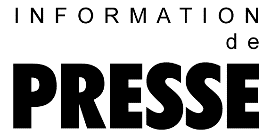 Nouveau compresseur d'atelier polyvalent "Premium compact" 450/30 W Un compresseur malin L'utilisation mobile d'air comprimé pour tous travaux d'entretien, d'intérieur, d'assainissement et autres applications requiert rapidité, fiabilité et avant tout des résultats excellents. C'est justement pour répondre à ces exigences que le compresseur d'atelier "Premium compact 450/30 W" a été développé,Lors de travaux d'entretien, de rénovation et même pour les travaux intérieurs, l'artisan mène souvent une course contre la montre. Qui ne souhaite pas une aide puissante qu'on a toujours sous la main lorsqu'on en a besoin et sur laquelle on peut toujours compter ?Cela ne doit pas rester un rêve : travailler avec le  "Premium compact 350/30 W", un compresseur à pistons performant devient un réel plaisir même si l'on doit travailler en « solo ». Le décollement des carrelages, revêtements de sol, la réalisation de rainures pour la pose de câbles, le remplissage professionnel des joint, la fixation de revêtements en bois ou de voliges et beaucoup plus se laissent réaliser en un tour de main. Une simple prise de courant de 230 V suffit. Avec un volume engendré de  450 l/min le "Premium compact 350/30 W" est suffisamment puissant pour les applications professionnelles et est de plus extrêmement mobile : construction rationnelle, poids faible, roues robustes et une poignée de transport solide en font un fournisseur d'air comprimé maniable et toujours prêt à intervenir. L'appareil peut si nécessaire être équipé d'un système spécial de roues qui permet son transport dans les escaliers. Le moteur électrique de grande robustesse garantit un démarrage et un fonctionnement fiables du compresseur même lors d'un manque de tension. Ainsi, un câble de raccordement peut être utilisé pour son alimentation électrique. Les deux "cylindres haute qualité" disposés en forme de V sont résistants à l'usure grâce à un processus d'usinage spécial. Les soupapes traitées anticorrosion équipée de lamelles en acier spécial avec limiteur de course contribuent pareillement à une plus grande longévité, sécurité de fonctionnement et fiabilité du compresseur. La pression de service est de 10 bar. Le compresseur est monté sur un réservoir de 30 l pour le stockage de l'air comprimé.Fichier : b-premium-compact-450-fr2.273 caractères, reproduction gratuite  Merci de nous transmettre un exemplaire justificatif.Photos : 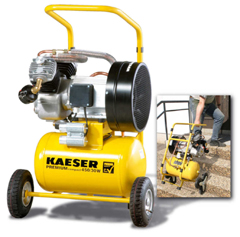 Le "Premium compact 450/30 W" est un fournisseur d'air comprimé tout aussi fiable qu'économique. Grâce à sa maniabilité, il est parfaitement adapté pour une utilisation ne nécessitant que l'intervention d'une seule personne. Il peut être équipé au choix d'un système spécial de roues (petite photo à droite) permettant le transport dans les escaliers.  